介　绍　信四川吉科项目管理有限公司：兹介绍我公司          （身份证号 ：                      ），前往你处参加（采购项目：                   项目编号：             包号：    ）的报名事宜，请与接洽！公司名称：           报名时间：   2023 　年    月     日附：①身份证复印件②联系人：                          ③电子邮箱：                       ④联系电话：               （手机）                      （座机）⑤公司地址：                                             若联系方式不准确，以致采购代理机构不能顺畅联系，责任我方自负。               公司名称（盖公章）：                       附：网络报名流程1、报名介绍信、经办人身份证复印件（提供扫描件），同时将纸质报名资料原件于开标当日交至我公司工作人员。2、报名费转款凭证以上资料发送至1707047855@qq.com邮箱（发送以后请致电: 0825-2220103）（转款时请备注公司名称）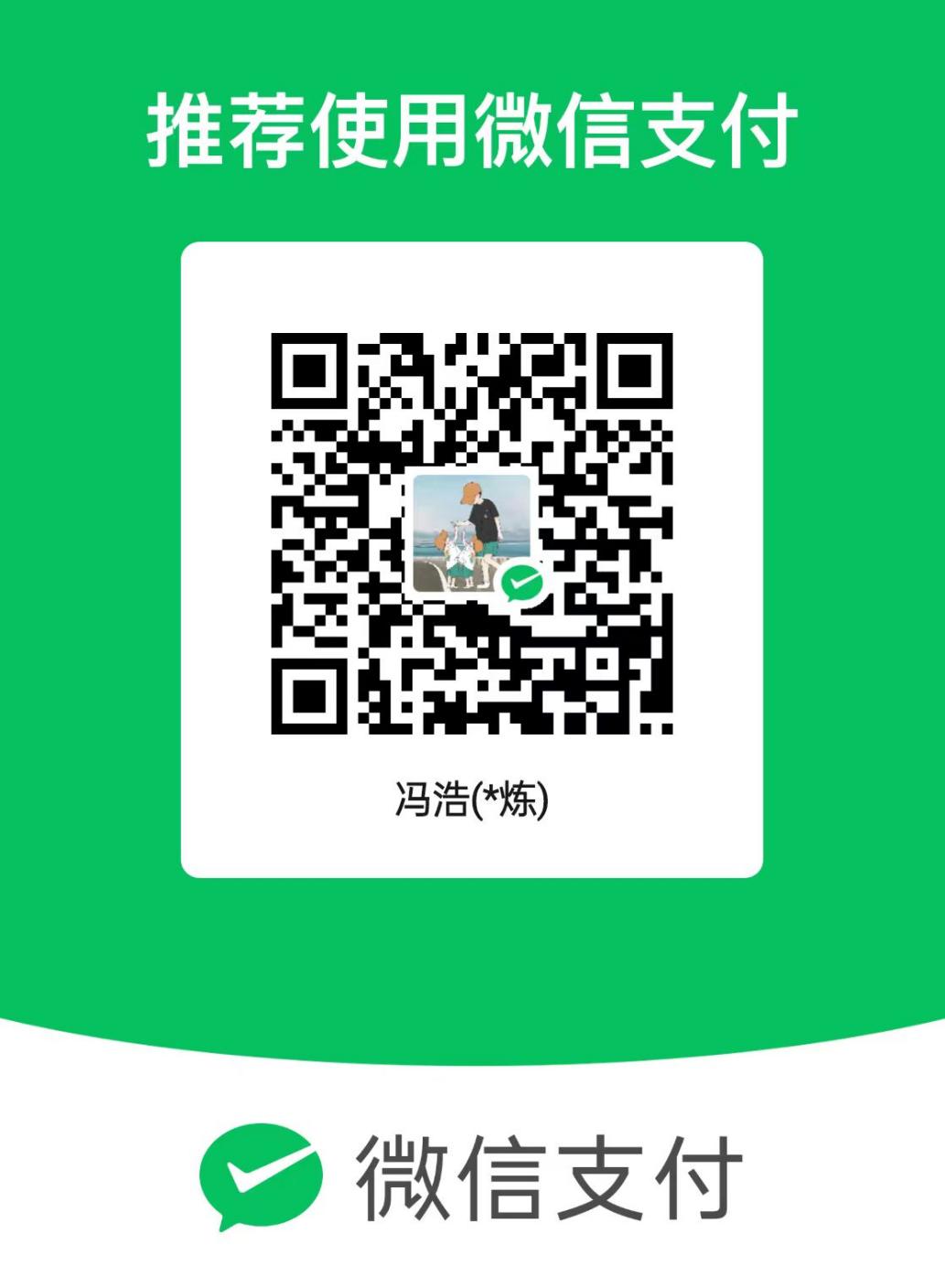 